СОВЕТ ДЕПУТАТОВ муниципального образования Бурунчинский сельсовет Саракташского района оренбургской областитретий созывР Е Ш Е Н И ЕСорок первого  заседания Совета депутатов Бурунчинского сельсовета третьего созыва25.12.2019 г.                                 с. Бурунча                                         № 170О внесение изменений в  Положение о бюджетном процессе в  муниципальном образовании Бурунчинский сельсоветСаракташского района Оренбургской областиВ соответствии Федеральным законом от 26.07.2019 № 199-ФЗ «О внесении изменений в Бюджетный кодекс Российской Федерации в части совершенствования государственного (муниципального) финансового контроля, внутреннего финансового контроля и внутреннего финансового аудита», рассмотрев протест прокуратуры Саракташского района Оренбургской области, руководствуясь  Уставом муниципального образования Бурунчинский сельсовет,   Совет депутатов Бурунчинского сельсоветаРЕШИЛ:Внести в Положение о бюджетном процессе в  муниципальном образовании  Бурунчинский сельсовет Саракташского района Оренбургской области, утвержденное решением Совета депутатов муниципального образования Бурунчинский сельсовет Саракташского района Оренбургской области от 27.09.2019 № 162, следующие изменения:1.1. Абзац 6  статьи 4 признать утратившим силу.Настоящее решение вступает в силу со дня его обнародования и подлежит размещению на сайте администрации Бурунчинского сельсовета.   Контроль за исполнением данного решения возложить на постоянную планово-бюджетную комиссию (А.Н. Логинов)Председатель Совета депутатов,глава муниципального образования                                                А.В. Морсков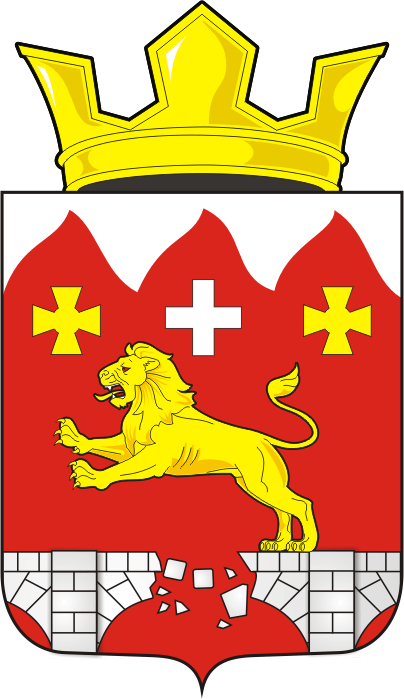 Разослано:депутатам -   , прокуратуре района, места для обнародования НПА, официальный сайт администрации сельсовета, в дело